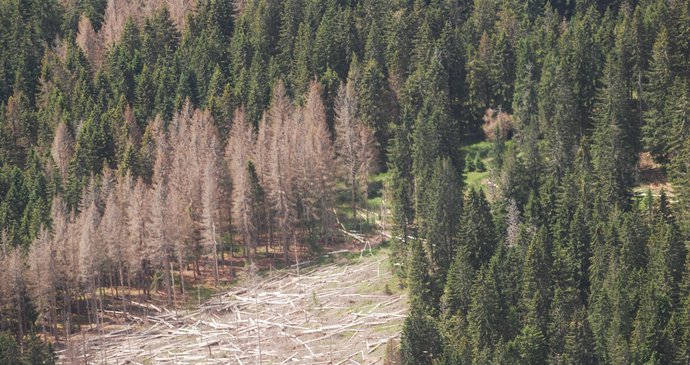 UPOZORNĚNÍ  PRO  VLASTNÍKY  LESŮna nebezpečí kůrovcové kalamityOhrožení:  Mělce kořenící smrky v prorostech jsou v důsledku sucha a zvýšených teplot ohroženy kůrovci. Kůrovci se dokáží velmi rychle množit a napadat další stromy. Z jednoho vylétnutého stromu dokážou napadnout až 8 stromů dalších. Tím mohou způsobit i velkoplošný kalamitní rozpad lesů. Vlastníci lesů musí za těchto okolností věnovat svým lesům zvýšenou pozornost.Povinnosti vlastníků lesa:průběžně sledovat stav svého lesa a lesů v sousedství, zejména po vichřicích nebo mokrém sněhu či námraze, kdy lze předpokládat vznik polomů a v době aktivity kůrovců (od dubna do konce září)kontaktovat svého odborného lesního hospodáře v případech pochybností nebo potřebě pomocivčas odstraňovat z lesa polomy a vývraty na nichž se kůrovec může namnožitnapadené stromy včas asanovat odkorněním nebo chemickým přípravkemKontakt:Ing. Jan Duda - pověřený odborný lesní hospodářtel. 721 078 358, e-mail jan.duda@iol.czDalší informace můžete najít též na webové stránce http://www.nekrmbrouka.cz/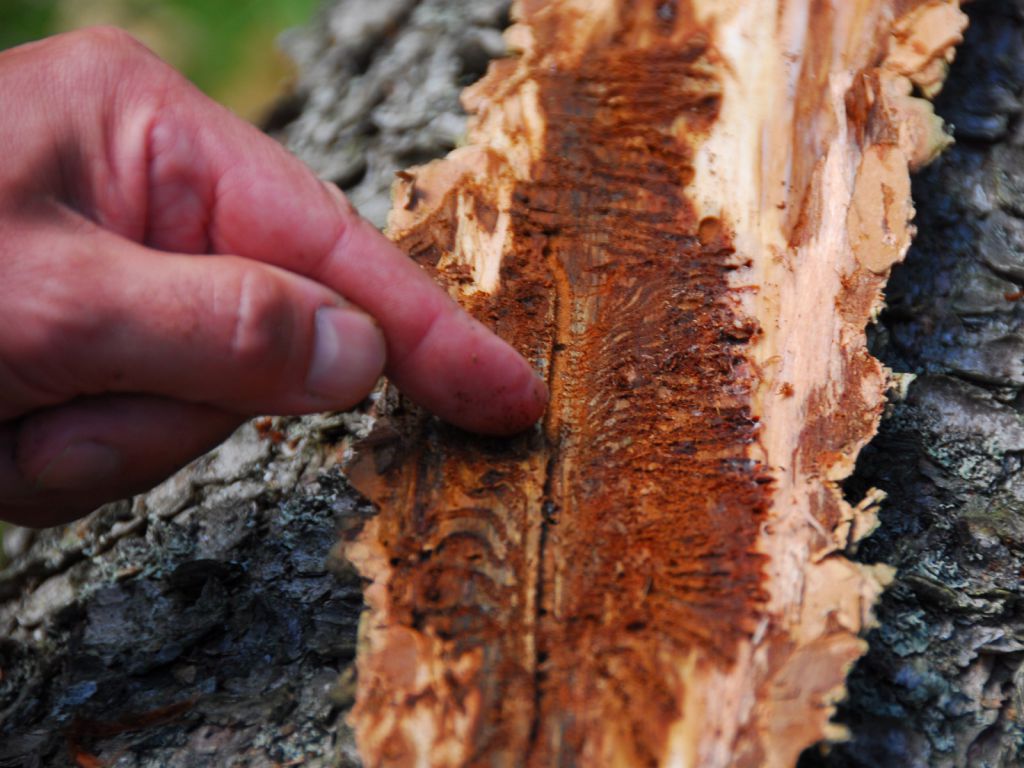 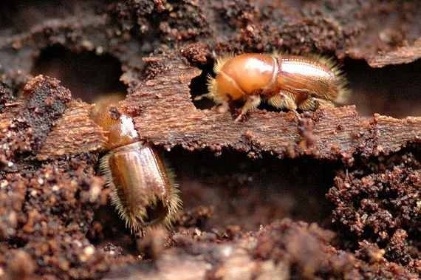 